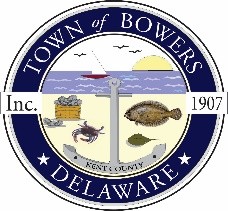 The Town of Bowers
3308 Main St. 
Frederica, DE   19946
(302) 572-9000
bowersbeach.delaware.govMEETING MINUTESThe meeting was called to order at 7:00pm on May 10, 2018 byVice-Mayor Patty Mabis.Council members present:Helena Hannah, and Shirley Pennington.  Mayor Ada Puzzo arrived late to the meeting.The Pledge of Allegiance was recited in unison.Minutes:A motion was made by Helena Hannah, seconded by Helena Hannah, seconded by Patty Mabis to accept the minutes from last month’s meeting.  Motion carried.Treasurer’s Report:The Treasurer’s report was read.  A motion was made by Shirley Pennington, seconded by Patty Mabis to accept the Treasurer’s report.  Motion carried.COMMITTEE REPORTSParks & Recreation:No Report.Planning: No Report.Streets: No Report.Board of Adjustments:  No Report.Zoning & Code Revisions:  No ReportCode Enforcement:  No ReportParking Lot:  Anthony was present and shared the plans that are now at about 60% completion.  Marge said that there are still a few things that the committee will need to discuss and get back to Anthony about.  Some progress will be made while we are waiting on the drainage project to be completed.  Anthony then gave an overview of the entire project as there were new town residents in attendance.OLD BUSINESSDrainage-Still on schedule to begin after August 30th.KC Crime Watch: - At the last meeting Dover PD gave their yearly report.  There was a discussion concerning a crime at a home down on the beach.  A lockbox was destroyed to gain access to the home.  A pair of field glasses were taken and then they dropped the when they left.  This was in the North Bayshore area.  On a different occasion the same residents had a blue herring stolen off their property as well.Reitmeier Property: - Mayor Ada gave an update on the property.  There was an unopposed motion to purchase.  May 9th the judge signed the order and the sales contract was attached.  Ada gave an overview of what had occurred with this property as well for those that were attending their first meeting.NEW BUSINESSUpcoming Museum Events –The Buccaneer Bash will take place Memorial Day weekend.  There will be more activities for the kids this year as well as lots of vendors, food, and activities for all.  The advertising for this event is going well and the museum will be open as well.  Last year there were over 6,000 that attended this event.October 14th will be the Big Thursday Celebration.  This is held on a Sunday and there will be a 5K race.  The Lenope Indians will be attending and there will be a parade.OPEN DISCUSSIONA question was asked if the town had found a new tax collector.  As of yet we haven’t but we do have a lead.  Helena reached out to other towns with no success.Helena said that she was able to attend when the Town Charter changes were presented to the Senate.There was a question about the sand that had been taken away during the storm and if it was monitored.  There was a discussion concerning the matter.There was a question about signage for the grass plugs that were planted.  Historically it has been individual homeowners that have put signs up.  Council thought that there were signs up but will check it out and see if maybe we need to get more.NEXT MEETING AND ADJOURNMENTThere being no further business, a motion was made by Shirley Pennington and seconded by Bob McDevitt to adjourn the meeting at 7:35 pm. Motion Carried.The next town meeting will be held on June 14, 2018 starting at 7:00 pm.Town Meetings are held the second Thursday of each month unless changed by the Mayor.Respectfully submitted,Shirley A. PenningtonSecretary